MadagascarMadagascarMadagascarMadagascarMay 2024May 2024May 2024May 2024SundayMondayTuesdayWednesdayThursdayFridaySaturday1234Labour Day567891011Ascension Day1213141516171819202122232425Whit MondayAfrica Day262728293031NOTES: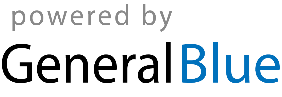 